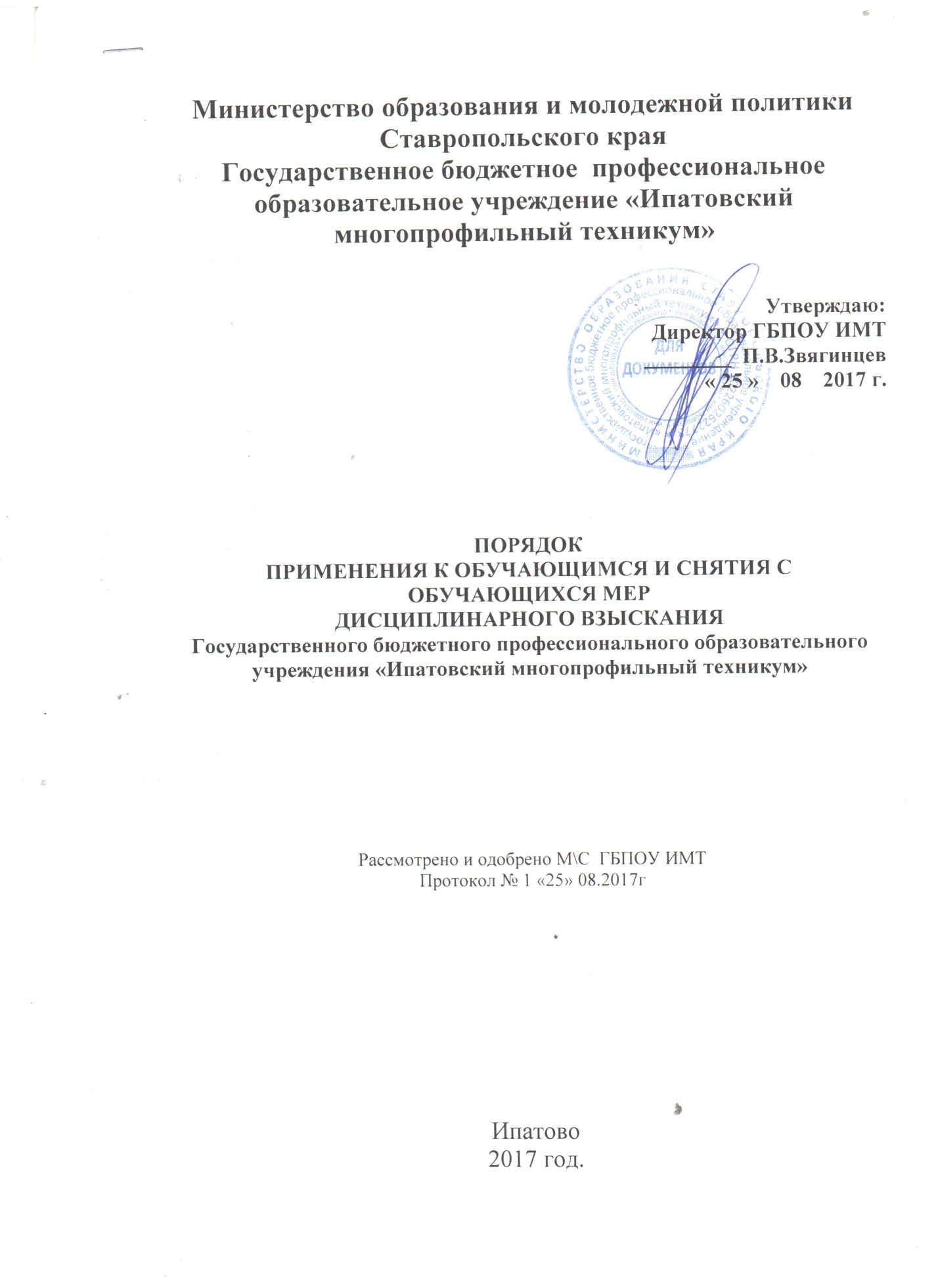 ПОРЯДОКПРИМЕНЕНИЯ К ОБУЧАЮЩИМСЯ И СНЯТИЯ С ОБУЧАЮЩИХСЯ МЕРДИСЦИПЛИНАРНОГО ВЗЫСКАНИЯ       1. Порядок ГБПОУ ИМТ  применения к обучающимся и снятия с обучающихся мер дисциплинарного взыскания определяет правила применения к обучающимся и снятия с обучающихся в техникуме, осуществляющей образовательную деятельность, мер дисциплинарного взыскания.       2. Меры дисциплинарного взыскания не применяются к обучающимся:по среднему профессиональному  образованию;с ограниченными возможностями здоровья (с задержкой психического развития и различными формами умственной отсталости).       3. Меры дисциплинарного взыскания применяются за неисполнение или нарушение устава техникума, правил внутреннего распорядка, правил проживания в общежитиях и интернатах и иных локальных нормативных актов по вопросам и осуществления образовательной деятельности.        4. За совершение дисциплинарного проступка к обучающемуся могут быть применены следующие меры дисциплинарного взыскания:замечание;выговор;отчисление из техникума.        5. За каждый дисциплинарный проступок может быть применена одна мера дисциплинарного взыскания.При выборе меры дисциплинарного взыскания организация, осуществляющая образовательную деятельность, должна учитывать тяжесть дисциплинарного проступка, причины и обстоятельства, при которых он совершен, предшествующее поведение обучающегося, его психофизическое и эмоциональное состояние, а также мнение советов обучающихся, представительных органов обучающихся, советов родителей (законных представителей) несовершеннолетних обучающихся в техникуме, осуществляющей образовательную деятельность.        6. Не допускается применение мер дисциплинарного взыскания к обучающимся во время их болезни, каникул, академического отпуска, отпуска по беременности и родам или отпуска по уходу за ребенком.         7. До применения меры дисциплинарного взыскания организация, техникум, должен затребовать от обучающегося письменное объяснение. Если по истечении трех учебных дней указанное объяснение обучающимся не представлено, то составляется соответствующий акт.Отказ или уклонение обучающегося от предоставления им письменного объяснения не является препятствием для применения меры дисциплинарного взыскания.        8. Мера дисциплинарного взыскания применяется не позднее одного месяца со дня обнаружения проступка и не позднее шести месяцев со дня его совершения, не считая времени отсутствия обучающегося, указанного в пункте 6 настоящего Порядка, а также времени, необходимого на учет мнения советов обучающихся, представительных органов обучающихся, советов родителей (законных представителей) несовершеннолетних обучающихся техникума, осуществляющей образовательную деятельность, но не более семи учебных дней со дня представления руководителю техникума, осуществляющей образовательную деятельность, мотивированного мнения указанных советов и органов в письменной форме.         9. Отчисление несовершеннолетнего обучающегося, достигшего возраста пятнадцати лет, из техникума,  как мера дисциплинарного взыскания допускается за неоднократное совершение дисциплинарных проступков. Указанная мера дисциплинарного взыскания применяется, если иные меры дисциплинарного взыскания и меры педагогического воздействия не дали результата и дальнейшее пребывание обучающегося в техникуме,  оказывает отрицательное влияние на других обучающихся, нарушает их права и права работников техникума,  а также нормальное функционирование техникума.Отчисление несовершеннолетнего обучающегося как мера дисциплинарного взыскания не применяется, если сроки ранее примененных к обучающемуся мер дисциплинарного взыскания истекли и (или) меры дисциплинарного взыскания сняты в установленном порядке.         10. Решение об отчислении обучающихся - детей-сирот, детей, оставшихся без попечения родителей, принимается с органом опеки и попечительства.         11. Об отчислении несовершеннолетнего обучающегося в качестве меры дисциплинарного взыскания техникум  незамедлительно обязан проинформировать орган местного самоуправления, осуществляющий управление в сфере образования.         12. Применение к обучающемуся меры дисциплинарного взыскания оформляется приказом (распоряжением) руководителя техникума, который доводится до обучающегося, родителей (законных представителей) несовершеннолетнего обучающегося под роспись в течение трех учебных дней со дня его издания, не считая времени отсутствия обучающегося в техникуме, осуществляющей образовательную деятельность. Отказ обучающегося, родителей (законных представителей) несовершеннолетнего обучающегося ознакомиться с указанным приказом (распоряжением) под роспись оформляется соответствующим актом.          13. Обучающийся, родители (законные представители) несовершеннолетнего обучающегося вправе обжаловать в комиссию по урегулированию споров между участниками образовательных отношений меры дисциплинарного взыскания и их применение к обучающемуся.           14. Решение комиссии по урегулированию споров между участниками образовательных отношений является обязательным для всех участников образовательных отношений в техникуме и подлежит исполнению в сроки, предусмотренные указанным решением.           15. Решение комиссии по урегулированию споров между участниками образовательных отношений может быть обжаловано в установленном законодательством Российской Федерации порядке.          16. Если в течение года со дня применения меры дисциплинарного взыскания к обучающемуся не будет применена новая мера дисциплинарного взыскания, то он считается не имеющим меры дисциплинарного взыскания.Руководитель техникума, осуществляющей образовательную деятельность, до истечения года со дня применения меры дисциплинарного взыскания имеет право снять ее с обучающегося по собственной инициативе, просьбе самого обучающегося, родителей (законных представителей) несовершеннолетнего обучающегося, ходатайству советов обучающихся, представительных органов обучающихся или советов родителей (законных представителей) несовершеннолетних обучающихся.